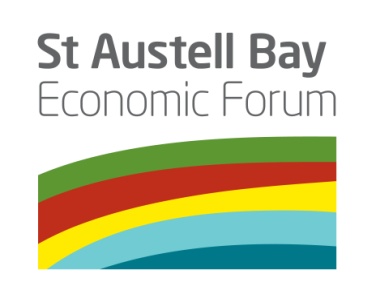 Project Team Meeting  					22 April 2015PresentPresentJames StaughtonJames StaughtonSt Austell Brewery (Chair)Malcolm BrownMalcolm BrownSt Austell Town CouncilTom FrenchTom FrenchCornwall Council – St Austell BayDave HaltonDave HaltonChamber of CommerceAbid HussainCornwall CollegeCornwall CollegePeter MoodyPeter MoodySt Austell Printing CompanyIan ChalmersIan ChalmersPhillips FrithDoug ScraftonCornwall Council – Par/ St Blazey Gate; Par Bay Big LocalCornwall Council – Par/ St Blazey Gate; Par Bay Big LocalJackie SwainJackie SwainCEGChris WittSt Austell BIDSt Austell BIDDan JamesEden ProjectEden ProjectHelen NicholsonSt Austell and Mevagissey Community Link Officer, Cornwall CouncilSt Austell and Mevagissey Community Link Officer, Cornwall CouncilPenny LaineSt Blazey Town TeamSt Blazey Town TeamTasha DavisSt Blazey/Par/Fowey Community Link Officer, Cornwall CouncilSt Blazey/Par/Fowey Community Link Officer, Cornwall CouncilDavid ChadwickChina Clay Community Link Officer, Cornwall CouncilChina Clay Community Link Officer, Cornwall CouncilApologiesApologiesJohn KnellerMarket HouseFred JacksonSt Blazey Town TeamDick ColeLAG/ Cornwall Council – St EnoderJohn HodkinIMERYS/ Eco-bosAction1.Notes of the last meeting 25 February 2015These were accepted as an accurate record.Matters arising: Andrew Kerr, CC replied about the A30 Strategic link. A feasibility study is underway to review the costs and benefits of various options. It was reported at the China Clay Community Network that options around Roche are being reviewed first as the road has a recognised fatality risk due to the number of lorries going through the village. DH reported that representatives from the Chamber of Commerce met the Transport Minister recently and pressed for this link.  JS is being interviewed by West Country news broadcasting the following night and it was agreed to raise this again. S106 – St Austell councillors have discussed this. The figures included in the recent Cornish Guardian article didn’t include recent applications. Councillors are looking into the S106 applications and blockages to delivery. Housing developments have to put money into public open space which may be available. E.g. flats in Biddicks Court.Technology Park – HN reported that a decision hasn’t been taken to re-submit this by Cornwall Council. SABEF to write to Cornwall Council after the election. JSJS2.St Austell Bay area Project listAn update project list was circulated and there was discussion about red and amber projects:Crinnis – Collesium being demolished. Devonshire homes – The planning appeal has been heard and it was a much better managed process than previous appeals. The outcome will be known in a month.Old Vicarage Place- A recent report in The St Austell Voice was inaccurate. Elandi have issued a press release which outlines their commitment to the town and confirms their purchase of 5 units which front Alymer Square.Market House - It could be around three years before an application is approved by Heritage Lottery. Other funding routes may need to be explored to bring this forward. 3.St Austell Bay Economic Investment PlanThe draft Phase 1 report was circulated. This reviewed the list of projects previously discussed by SABEF. The report contains an assessment of eligibility for EU funding and deliverability. The Phase 1 report is due to be signed off the following day by funders. Phase 2 will seek how projects can be packaged together. This is important and all SABEF projects all scored well. PM felt that the report is helpful for SABEF to prioritise work and to take forward projects. Others agreed that this is a good piece of work so far. JS has been speaking to CDC/CC about support for developing projects. DJ asked if projects can be added. Phase 2 allows for additional projects to come forward. To date all the projects are very capital intensive, there could be revenue projects which should be added. TD explained that requests had been received to share this report publically. Guidance was requested about this. It was generally felt that wider publicity should wait until after the Phase 2 report. The strategy is missing at the moment and this is important. Phase 2 will also bring more focus and projects can be packaged together. DJ highlighted that some projects may need to be progressed now as EU funding is open for applications. SABEF support could be helpful for these applications. The group felt that agreeing the strategy was important before endorsing particular projects.HN explained that focus groups would be part of phase 2 and support to identify people to attend is needed. All4.Coastal Communities team applicationIt was agreed to apply to this fund. The grant can be used to help deliver projects which are identified as part of the strategy. It was agreed that the website is the most appropriate project.HN5.Update on SABEF Website Pledges have been received from: Hawkins motors, Chamber of Commerce, Eden, Coodes, Heligan, CEG, First web consultancy, St Austell print, St Austell brewery, Phillips Frith. The next stage would be to investigate EU funding, and coastal communities. Other private sector companies are also going to be approached and possibly the Town Council.6.Update on Greening projectThe St Austell in bloom team is working to produce a much better floral display in the town centre which is paid for by BID. Looking to focus on Biddicks Court as a pilot project to demonstrate the ‘greening’ vision. It was also agreed that gateways into St Austell also need to be improved and designs for this are being worked on. 7.Update on Project Clay TownCeramico has been renamed Project Clay Town – this is the name of the project, but the idea is that the town could be branded as a clay town. JS is visiting Stoke with Tim Smit to visit Emma Bridgewater. Stoke has undergone significant regeneration and much of it is based on ceramics. Annual festivals take place as well as production of ceramics by Emma Bridgewater. Another visit might be organised afterwards if thought to be useful. Miriam Venner has met with Paul Jackson and looking to move unused equipment from Camborne to the St Austell campus and restart a ceramics education for the area. She will be joining the working group. Roger Preston came to the meeting and will help encourage joint working together with Wheal Martyn. A multisite ceramics exhibition is also being investigate. The pilot area in the town is important and an artists impression of what this will look like is being pursued. A water feature in the town centre has been discussed and options are being investigated.It was agreed to send round Clay town minutes to all.HN8.Legal structure for SABEFLegal structure – 16 directors signed up. Articles have been re-drafted and signatures are being gathered. It will then be submitted.9.Any Other BusinessTreliver mining proposal – There is a Chamber meeting about this on 29 April. Applications have been made by Treliver for a licence to survey to the Marine Management Organisation (MMO) but there is no requirement for consultation except the Royal Yachting Association. Cornwall council is being asked to sell land to Truro College in Bodmin to build a new college site. This is causing a lot of anxiety for current sixth form providers in Bodmin and it will have an impact on St Austell College. It was agreed to write to John Pollard/ Andrew Kerr. Date of the next meeting is 22 July at 9 am.JS/MB